PREDMET: Informatička pismenostNADNEVAK: 03.04.2020.UČITELJ: Goran TothNASTAVNA JEDINICA: Računalo - crtanjeRAZRED: OOS 16ZADATAK:  MOLIM VAS DA U SVOJE BILJEŽNICE NACRTATE RAČUNALO KAKVO BI HTJELI IMATI ILI GA VEĆ IMATE!!POSLIJE NABROJITE GLASNO SVE DIJELOVE KOJE STE NACRTALI TE RAZMISLITE ČEMU SLUŽE TI DJELOVI.MOJE RAČUNALO: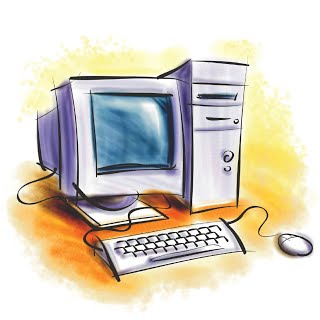 